Novi nastavnici  u školi                    Razgovor s  Markom Kuncem, nastavnikom tjelesne kultureDA NISAM NASTAVNIK, BIO BIH RAČUNALNI GENIJALACNakon dugih godina podučavanja nastavnik tjelesne i zdravstvene kulture Željko Sladetić otišao je u zasluženu mirovinu. Ove školske godine došao je novi, mlađi i zahtjevniji nastavnik. Unio je velike promjene u nastavu i sada je svima zabavnije. Prve ocjene koje su osvanule u e-dnevniku nisu sjajne , ali kada novi nastavnik dovede sve u red,ponovno će prštati petice kao i prije. Njegovo ime je Marko Kunac. Razgovarali smo s njim i pokušali o njemu doznati nešto više. *Kako vam je biti nastavnik TZK u našoj školi?                *Koje vam je najdraže jelo?- Vrlo zanimljivo, imate lijepu školu.                                  -Piletina s gljivama. Dvorana nije sjajna , ali sve će doći na svoje s                * A sada jedno teško pitanje!!! Koji vam  vremenom                                                                                je bio najdraži predmet u osnovnoj školi?                                                                                                                                                *Koliko imate godina,ako nije tajna?- Imam 28 god.  Rođen sam 24.2.1988.g.                       -Obožavao sam TZK. Iznenadio sam vas, zar ne? *Gdje živite?                                                                         *Kakav ste bili učenik?                                                           - U Vukovaru. Najljepšem gradu na svijetu.                     -Vrlo dobar, ne odličan.* Koja vam je najdraža boja?                                              *Koju glazbu slušate?- Plava.                                                                                     -Domaću i stranu.                             * Bojite li se mraka?                                                             *Radite li kućne poslove?-Kada sam bio manji, sada više ne. Sada se                      -Usisavam i prljam suđe. Hahaha.     bojim nekih drugih stvari, ali neću vam                      *Najdraži film i knjiga?     otkriti koje su to.                                                             - Knjiga: Starac i more, a*Imate li brata ili sestru?                                                        film:Ja ću budan sanjati. -  Brata mlađeg.                                                                   *Što biste bili da niste nastavnik TZK?*Imate li kućnog ljubimca? Kako se zove?                         - Bio bih računalni genijalac!!!  -Imam psa Lolu.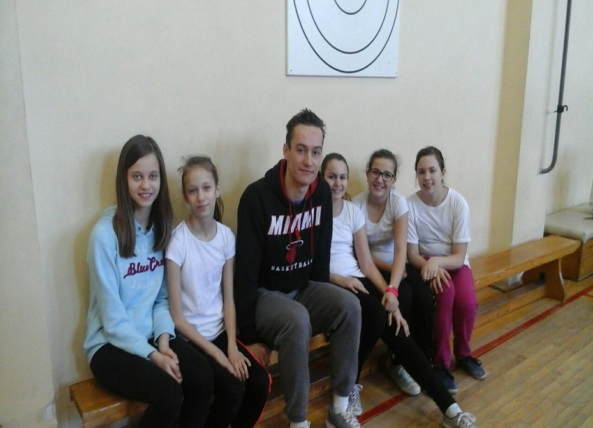 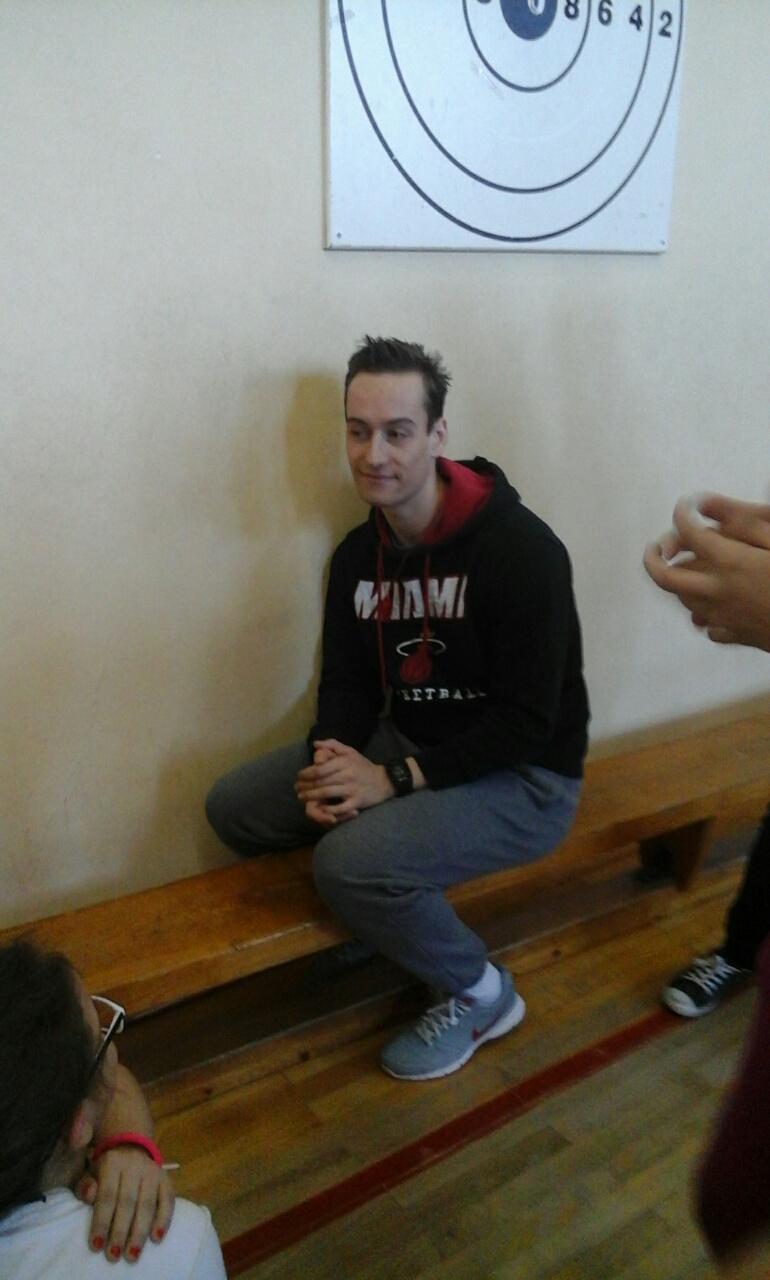       Smiješak molim, nastavnik Marko i novinarke              Ah, tko zna što me sve čeka!!!Novinarke:Ema Babinac,Martina Dobošević i Stela Prhić, 6.c